                                                                              С. Астраханцев.Чрезвычайно опасное, увлекательное и удивительное путешествие барона Карла Фридриха Иеронима фон Мюнхгаузена на Луну!Сенсация! Оказывается, звёзды поют! Жаль, что услышать песню звёзд может не каждый. Но не сегодня!Картина первая.Вальс звёзд и Луны.Звёзды:        Ах, почему все кругом говорят,                      Будто бы звёзды всегда холодны?                     Даже немножко обидно….                     Разве им в телескопы видны,                     Наши души. Нет им не видно,                     Как наши сердца горят?!      Ах, разве увидеть, разве понятьЧерез простое смешное стекло,Даже представить стыдно….Как звёздная песня расправит крыло,И полетит. Разве им видно?Не будем за это пенять.Припев:         Раз, два, три. Раз, два, три. Звёздный балет.                      Три, два, раз. Три, два. Огромный секрет.                      Кружится в вихре вальс неземной,                      Звёзды танцуют,                                    Звёзды танцуют,                                                Звёзды танцуют,                     Танцуют с Луной! Луна:               Ах, как хорошо парить                        По орбите,                                    По орбите,                                             По орбите танца.                        Смеяться, петь и  говорить                        В лучах,                                В лучах,                                         В лучах протуберанца!                       И если не совсем получаются некоторые па,                      Улыбнитесь, подпрыгните и скажите: «О-па»!                     И всё сразу сладится, уладится и наладится!                     И все па; О-па! Разгладятся.                     И не смотря, на крохотные ошибки,                     Засияет созвездие Улыбки!Припев:         Раз, два, три. Раз, два, три. Звёздный балет.                      Три, два, раз. Три, два. Огромный секрет.                      Кружится в вихре вальс неземной,                      Звёзды танцуют,                                    Звёзды танцуют,                                                Звёзды танцуют,                     Танцуют с Луной! Пришло время появиться главному герою. Поэтому барабаны отбивают бравурный ритм, голосят фанфары и прочая! Барон Карл Фридрих Иероним фон Мюнхгаузен! С изящным поклоном, достойным королей, барон снимает свою знаменитую треуголку, придаёт своим, не мене знаменитым усам соответствующее случаю направление и поправляет кружева манжета.Мюнхгаузен:        Барон Карл Фридрих Иероним фон Мюнхгаузен приветствует вас!В этом месте не помешает плавная космическая мелодия, ибо впереди серьёзный разговор.Луна:               Итак, барон, вы решились? Вы готовы оставить всё, к чему вы привыкли, всё, что любили и отправиться в путь?Мюнхгаузен:        Да, сударыня! Я готов!Луна:               Фридрих, подумайте, вы можете никогда не вернуться.Мюнхгаузен:        Что ж, это будет прискорбно.Луна:               И тем не менее….Мюнхгаузен:        И, тем не менее, я отправляюсь в путь. Есть вещи страшнее, чем опасности, разлука, раны и болезни, чем смерть. Гораздо страшнее всю жизнь просидеть на диване и в старости клясть себя за то, что не увидел, не попробовал, не узнал. Господа, в жизни всегда есть место подвигу!Луна:               Итак?Мюнхгаузен:        Итак…. Дамы и господа, я улетаю на луну! Я не знаю, что меня ждёт, но тем интереснее, доннер ветер!   Итак…. Я улетаю!   Но я вернусь, я точно знаю!   Фюнф, фир, драй….   Прощай, земля, прощай!    Но, что же мне на память взять?    Вот стебелёк! Что б, не помять,    У сердца буду сохранять,    И фатерланд мой вспоминать!    Вдруг пригодится он, как знать?    Ох, не помять….                  Ох, не помять….Ну, что ж, уже лечу!Но я вернусь, я так хочу!Фир, цвай, драй!Встречай, Луна, встречай!Барон Карл Фридрих Иероним фон Мюнхгаузен улетел на луну.Луна:               Барон, я жду вас!Картина вторая. Поверхность луны. На первый взгляд холодная, пустынная. Кратеры, пыль, космос. Ба-бах! Барон Мюнхгаузен с шумом прилуняется! Немного помят и растрёпан, но в целом цел и невредим.Мюнхгаузен:        Ну, здравствуй, Луна! Что тут у нас. Поверхность, как и ожидалось закруглённая, как и ожидалось пустынная и, как и ожидалось безлюдная. Эге-гей! Никого…. Что и следовало ожидать…. Ну, и что дальше? Где здесь место подвигу? Подвигу место найдётся всегда, поэтому я принимаю решение! Айнс! Цвай! Спать! Мне необходим отдых. Спать, спать, а там видно будет.Ну, что ж, решение вполне разумное. Барон укладывается спать. Приятных ему снов. Так бы дело и закончилось неизвестно чем, мы не узнали бы о столь великом подвиге барона, если бы…. Не одно обстоятельство…. Луна обитаема! Какие-то тени, какие-то вздохи, поверхность Луны дышит, шевелится. Казалось бы, из неоткуда, появился летучий Глаз. Глаз обозревает поверхность, подмигивает и вдруг замечает спящего барона. С удивлением Глаз обозревает незнакомца, моргает и удаляется. Пора бы герою проснуться, но Мюнхгаузен, только приоткрыл веко и завалился на другой бок. Видно снится ему, что-то очень хорошее. Планета Земля.Из далека, слышна довольно приятная, но непривычная нам песня. Вместе с песней по лунной поверхности ступает Звёздочка. Это имя такое.Звёздочка:        Огромный синий глобус над головой.                          Все называют Лямзе, а я зову Землёй!                          Материки и реки, моря и острова,                          И там растёт, мне кажется,                                        Мне кажется, что там цветёт,                                         Нет, верю я, что там живёт                                                                      Зелёная трава!И там, наверное, живут земляне и землянки,И могут с кем хотят дружить знатные дворянки,Царевна дружит с поваром, дворянка дружит с дворником.Суббота может там дружить и с пятницей и с вторником!                          Огромный синий глобус над головой.                          Все называют Лямзе, а я зову Землёй!                          Материки и реки, моря и острова,                          И там растёт, мне кажется,                                        Мне кажется, что там цветёт,                                         Нет, верю я, что там живёт                                                                      Зелёная трава!Звёздочка натыкается на спящего Мюнхгаузена. Сначала, естественно испуг, ну а затем, конечно любопытство. Звёздочка:        Какой странный лунтянин. Я никогда таких не видела…. Смешной…. Ой, а почему он тут валяется? Ведь это опасно! Эй! Лунтянин! Вставайте! Вставайте! Здесь нельзя валяться!Мюнхгаузен:        (сквозь сон)   Я не валяюсь, я сплю. Звёздочка:        Сплю? Что такое сплю? Вставайте! Здесь нельзя сплю!Мюнхгаузен:      (сквозь сон)     Не мешайте, я устал и немного отдохну здесь на травке.Звёздочка:        На травке? Откуда он знает это слово? Эй, здесь нет травки, это слово я сама придумала! Вставайте!Мюнхгаузен:        (сквозь сон)   Ну ещё пять минут.Звёздочка:        Вы, что? Так нельзя! Здесь может встретиться многоногий многорук, или наоборотголовый рукоход, или, не дай бог, прилипучий пучеглаз! В конце концов, вы можете простыть! Здесь опасности на каждом шагу!Мюнхгаузен:        (просыпаясь)     Опасности!? Я готов! (замечает Звёздочку)  Фрау, примите мои искренние извинения. Я гулял, здесь по парку, немножко устал, прилёг отдохнуть на травке…. (замечает отсутствие травы и парка, как таковых) Где я?Звёздочка:        На Луне, конечно.Мюнхгаузен:        На Луне? (вспомнив) Ах, да! Конечно же, на Луне!  Но если я на Луне, вы тоже на Луне, значит вы?....Звёздочка:        Меня зовут….Мюнхгаузен:        Здравствуй, Лунатик!Звёздочка:        Кто Лунатик!? Я лунатик!? Зачем вы обзываетесь? Я к вам по-хорошему, а вы….Мюнхгаузен:        Разрешите представиться! Барон Карл Фридрих Иероним фон Мюнхгаузен, первый представитель планеты Земля на Луне!Звёздочка:        Ой, так вы Землятик.Мюнхгаузен:        Кто Землятик?! Я Землятик?! Чего это вы обзываетесь? Я Барон Карл Фридрих Иероним фон Мюнхгаузен – землянин!Звёздочка:        Ах, простите меня, пожалуйста, я не хотела вас обидеть, уважаемый землянин, но и вы незаслуженно назвали меня лунатиком. Разрешите представиться: принцесса Звёздочка, дочь лунного короля, Кратера минус четвёртого. Лунянка.Мюнхгаузен:        Рад знакомству, ваше высочество.Звёздочка:        Скажите, МюхФон, Фон барон…, фон Карл….Мюнхгаузен:        Барон Мюнхгаузен, к вашим услугам.Звёздочка:        Скажите, барон, мне очень важно знать: а правда, что там у Вас на Земле, есть зелёная трава? Или, всё-таки я её придумала?Мюнхгаузен:        Есть, принцесса, конечно же, есть.Звёздочка:        Какое счастье! А какая она, трава?Мюнхгаузен:        О, она прекрасна! Она нежная, как руки мутер, она пахнет детством и свободой, она зелёная-зелёная, как… как… как трава!Звёздочка:        Как это удивительно! (принцесса почему-то загрустила).Мюнхгаузен:        Принцесса, вы почему-то загрустили?Звёздочка:        Ах…. На то есть причины.                                      Всё дело в том,                                              Всё дело в том,                                                     Что очень я люблю свой дом.                                    Люблю пустыни, кратеры и пыльные моря,                                    Люблю, как рассветает лунная заря.                                    Но, признаюсь, мой друг, вам в этом,                                    Здесь не хватает зелёного цвета.             Всё дело в том,                     Всё дело в том,                               Что очень я люблю свой дом.         Мне очень нравится здесь жить,         Но мне нельзя, ни с кем дружить.        Нельзя дружить с тем с кем хочу,        Об этом плачу и молчу.А мне так хочется подружиться с поварёнком, который служит у нас во Дворце, с дочкой подметальщицы, с племянником фонарщика. Я хочу дружить с обыкновенными детьми. Но, увы…. Принцессам дружить нельзя.Мюнхгаузен:        Знакомая ситуация. Ну, что ж постараюсь, вам помочь.Звёздочка:        Правда?! Ой!Принцесса крикнула «Ой», потому что, как чёрт из табакерки вынырнул Глаз и, как завоет, как зарычит! И, каким-то непонятным, путём Мюнхгаузена подвергли аресту. В общем, барон оказался в клетке.Картина третья. Арест.Звёздочка:        Что вы делаете!? Немедленно отпустите его! Это гость! Он с неба прилетел! Я приказываю! Негодяи лунные!Кричала она впустую. Никто пленника не отпустил. Может у них так принято? Но появились новые лунати…, простите лунанетяне. В первую очередь их величества король Кратер минус четвёртый и королева Альфа первой величины. Кстати об этом сообщил лунный церемониймейстер.Церемониймейстер:         Их величества король Кратер минус четвёртый и королева Альфа первой величины!Набежали царедворцы, фрейлины, пажи. Может на луне они по-другому называются, но суть одна. И, как водится, запели дворцовые песни.Придворные:   Слава! Слава! Слава!                                    Кратеру минус четвёртому!                          Слава! Слава! Слава!                                    Королеве Альфе первой величины!                        И нам тоже всем – слава!                        И гостю нашему – слава, чьи часы сочтены!                                                         Ны, ны, ны, ны.Мюнхгаузен:        Позвольте, господа! Что значит, сочтены мои часы? Что означает этот незаконный арест? Что всё это значит, доннер ветер?Придворные:       Ах! Что за слог?! Какая невоспитанность?! Какая бестактность?! Ах, ах, ах! Ох, ох, ох! Он, как будто, с Лямзи свалился! Мюнхгаузен:        Откуда?Придворные:       С Лямзи!Мюнхгаузен:        Откуда?Придворные:       С Лямзи, с большого синего шара над головой!Мюнхгаузен:        Господа! Это не Лемзя, это Земля!Придворные:        Лемзя!Мюнхгаузен:        Земля! И я действительно оттуда!Король:       Ай – яй – яй – яй – яй – я – яй! Обманывать нехорошо! Особенно в присутствии царствующих особ. Хорошо обманывать царствующим особам в присутствии особ не царствующих. Неплохо сказано.Придворные:      Ах! Ох! Браво! Как мудро!Королева:      Накажите его, ваше величество! Накажите!Король:       Непременно, ваше величество!Королева:      Вы душечка, ваше величество!Король:       Вы пампушечка, ваше величество!Звёздочка:        Мама! Папа!Король, Королева:      Что? Ваше высочество!Придворные:      Ах! Ох!Звёздочка:        Простите. Ваше величество, папа. Ваше величество, мама. Этот человек действительно оттуда, с Земли, которую, все называют Лемзёй, но, которая на самом деле зовётся Земля.Придворные:            Лемзя!Звёздочка:        Земля!Придворные:        Лемзя!Звёздочка, Мюнхгаузен:       Земля!                Король:       Молчать всем! Наше величество будет говорить умную мысль!Придворные:            Просим! Просим!Королева:      Ах! Выразитесь, ваше величество, душечка!Король:       С удовольствием, ваше величество, пампушечка! Каждый лунянин знает, что голубой шар над головой, под названием Лемзя…. Мюнхгаузен:        Земля….Король:       Под названием Лемзя необитаем, пуст и безжизнен. А посему мы накажем этого бессовестного лгуна… путём наказания!   Королева:      Браво! Браво! А, как мы его накажем, душечка?Король:       Мы его отдадим на растерзание чудовищам, пампушечка!Придворные:            Как мило! Ура королю Кратеру минус четвёртому! Браво!Мюнхгаузен:        Но почему?Король:       Вы спрашиваете почему? Да потому, что….                         Луна – малая планета…                         Известно каждому об этом.                         Нет обширных площадей,                         Мало, что имеется на ней!Королева:                    Очень мало жителей,                                     А стало быть, правителей,Придворные:             Очень мало карамели,                                    Всю вчера её подъели!Королева:        Мало пряников, печений,                         И конечно развлечений!Король:           А без них нам ну ни как!                       Так что, друг прощай! Вот так!Придворные:            Дайте, дайте развлечений!                                   Мы хотим увеселений!                                   Вас казнят! Ура! Ура!Король:                     Начинайте, всё пора!                  Вот в такую переделку попал наш уважаемый Мюнхгаузен. Ему, конечно, не привыкать, но космос есть космос…. Мало ли чего.Картина четвёртая. Развлекательная казнь.Церемониймейстер:         По высочайшему приказу высочайших особ приказано казнить самозванца, по имени барон фон Мюнхгаузен Иероним Карл.Мюнхгаузен:        Я Барон Карл Фридрих Иероним фон Мюнхгаузен!Церемониймейстер:         Правильно! Я так и сказал…. Казнить его посредством троекратного чудовищного испытания чудовищами.Мюнхгаузен:      Простите, я ничего не понял…. Вы, что три раза меня казнить собираетесь?Придворные:            Да!Король:       Именно, наш дорогой гость. Троекратная казнь, это высочайшая милость! Правда, моя пампушечка?Королева:      А если он выживет, мы его ещё три раза казним! Ведь так, мой душечка?Придворные:            Слава!Церемониймейстер:         Казнь первая! Чудовище первое! Перевёрнутоголовый рукоход!Да, да. На луне всё как – то необычно. Трудно ответить на вопрос, почему перевёрнутоголового рукохода называют чудовищем. С виду – милейшее создание, просто ходит на руках, то есть вверх тормашками и очень грустный. Интересно, что такое тормашки? Но не будем отвлекаться. Нам повезло, мы видим настоящего лунного перевёрнутоголового рукохода. Повезло ли Мюнхгаузену?Рукоход:        Всё смеётесь?!                                      Всё смеётесь?!                                                Вам бы лишь бы посмеяться!                       Не уймётесь?!                                       Не  уймётесь?!                                                 Вам бы всё бы издеваться!Придворные:            Ах! Какой потешный! Ох! Какой чудовищно смешной! Ха – ха – ха!Рукоход:                    Как не стыдно?                                            Как вам не стыдно?                                               Вы смеётесь, а мне обидно!                                  Разве можно?                                           Разве можно?                                              Жить так дальше не возможно!Придворные:            Ах! Какой потешный! Ох! Какой чудовищно смешной! Ха – ха – ха!Звёздочка:        А мне его жалко!Мюнхгаузен:      Господа! Прошу прощения, насколько я понял, здесь я должен испугаться.               Король:       Ну, зачем же испугаться?! Рассмеяться!Мюнхгаузен:               Не смешно!Король:       А вот если вы не заставите смеяться это чудовище, мы вас будем пытать, и нам станет смешно! Правда, моя душечка?Королева:      И никак иначе, моя пампушечка!Король:       Приступайте.Мы-то знаем, что барон Мюнхгаузен никогда не теряет присутствие духа. Вот и сейчас расправив усы, наш герой с энтузиазмом берётся за дело.Мюнхгаузен:               Милостивый государь….Сильные душераздирающие рыдания прервали монолог. Перевёрнутоголовый рукоход рыдает, - придворные хохочут, Мюнхгаузен в недоумении. 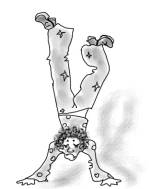 Мюнхгаузен:               Что я такого сказал? Милостивый государь, почему вы рыдаете? Вы должны смеяться, дабы спасти жизнь человеку, а рыдаете бессовестным образом!Рукоход:      А вы пробовали когда-нибудь, есть ногами, ходить руками и смотреть снизу вверх! (и давай рыдать).Мюнхгаузен:               Так встаньте на ноги!Рукоход:      Ну, как вы не понимаете, если я перевернусь, голова смотрит по-другому.  (Перевёрнутоголовый рукоход встаёт на ноги, причём, голова занимает верхнее положение, но вверх тормашками. Интересно, что такое тормашки?) Ай! Всё перевернулось!Пока «чудовище» рыдает, придворные и царствующие особы смеются, барон чешет свой парик.Королева:      Ну, не медлите, смешите его, смешите!Мюнхгаузен:               Сударыня, не до смеха сейчас, у лунянина горе, помочь нужно. Барон всегда принимал быстрые решения.Мюнхгаузен:               Я всегда принимаю быстрые решения! Вам поможет хирургическое вмешательство! Операцию беру на себя!Столь смелое решение обусловлено, конечно, тем, что Мюнхгаузену, несомненно, приходилось врачевать огромное количество раненых солдат и офицеров. Мюнхгаузен:               Мне приходилось врачевать огромное количество раненых солдат и офицеров! (Не нужно повторять, барон). Я приступаю к операции!Барон приступает к операции. Гм…. Ему помогает принцесса Звёздочка. Помогает, как может. В процессе хирургического вмешательства, может быть, и были допущены некоторые ошибки, но в конечном результате лицезрению публики предстал лунянин с нормальным, общепринятым расположением частей тела. Все ждут реакции пациента. Рукоход огляделся, оглядел себя, сделал первые шаги и…. Разразился рыданиями. Придворные:            Ха – ха – ха! Он плачет! Рыдает! Ничего не вышло!Звёздочка:        Это слёзы радости!Мюнхгаузен:               В чём дело? Сейчас то что? Вы не рады?Рукоход:      Но меня зовут Перевёрнутоголовый рукоход! А какой я Перевёрнутоголовый, если голова не перевёрнута?! Какой я рукоход, если руками не хожу?!Мюнхгаузен:               Вот бы землянам ваши заботы!Звёздочка:        Успокойтесь! Успокойтесь, пожалуйста! Вы теперь не Перевёрнутоголовый! Вы теперь не рукоход! Я, принцесса Звёздочка, нарекаю вас Нормальноголовым ногоходом!Прекрасно сказано, девочка.Мюнхгаузен:               Прекрасная идея, ваше высочество.Бывший Перевёрнутоголовый рукоход, вновь наречённый Нормальноголовый ногоход задумался, помялся и… засмеялся! Заливисто, радостно!Ногоход:      Какое прекрасное имя! Какие прекрасные вы! Теперь я смогу смотреть прямо в глаза, а не в коленки!                               Ах,  спасибо, спасибо, благодарю!                               Я весь сияю, от счастья горю!                               Хотите, станцую, хотите, спою?                               Хотите я звёзды вам подарю!Как слышать приятно снова и снова,Что я Ногоход нормальноголовый!Логи, моги, поги, жва!На месте ноги, голова!Придворные:            Логи?.. Жва?..                                  На месте ноги, голова?Король:       Это не считается! Мы так не договаривались! Отменяю!Королева:      Он не должен смеяться! Такого приказа не было!Звёздочка:        Папа! Мама! Так не честно! Вы же царствующие особы! Барон справился. Вы должны это признать!Король:       Ну, хорошо, хорошо! Так и быть! Я соглашусь, душечка.Королева:      Соглашайтесь, пампушечка. У него впереди, ещё две казни, два чудовища.Король:       Один – два, в вашу пользу, барон. Продолжаем!Картина пятая. Продолжение казни.Церемониймейстер:         Казнь вторая! Чудовище второе! Многорукий многоног! Прячьтесь, кто может!Похоже у лунян, какие-то проблемы с руками и ногами. Но, что это? Придворные попрятались, только макушки торчат. Пыль, грохот. Ого! Следующий персонаж действительно страшен! У него много рук, в каждой по дубинке. У него много ног, и все топают. И две головы, на которых свирепые лица. Тут можно и испугаться.Многоног:        Что, боитесь?                                     Что, боитесь?                           Бойтесь! Я такой свирепый!                         Торопитесь!                                   Не споткнитесь!                         В гневе я такой нелепый!Придворные:            Ах, какой страшный! Ох! Какой чудовищно нелепый! Ой – ой – ой!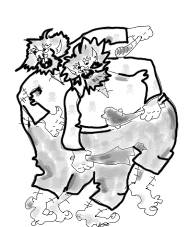 Многоног:        Испугались?                               Испугались?                          Так и надо вам! Дождались!                          Правит страх!                                Только страх!                         В этом и других мирах!Придворные:            Ах, какой страшный! Ох! Какой чудовищно нелепый! Ой – ой – ой!Звёздочка:        Дяденька, Мюнхгаузен, вы его не бойтесь, потому что я сама боюсь.Ситуация, казалось бы, критическая, но мы – то знаем, что Иеронима фон Мюнхгаузена так просто не возьмёшь. Наш герой выхватывает шпагу и наносит блестящие удары слева, справа, туше и… остаётся без шпаги. У противника много дубинок. Но бывалого солдата, так просто не возьмёшь! Он выхватывает пистолет. Бабах! Бах! Но пули отскакивают от толстокожего Многорука, а две он поймал зубами и выплюнул. Патроны кончились! Ура в рукопашную! Не в первой! Но превосходящие руки противника схватили барона, скрутили, стянули и…. «Барон, нет безвыходных ситуаций!»Мюнхгаузен:               Нет безвыходных ситуаций!Произнеся это кредо, барон пощекотал Многорукого Многонога! Такого заливистого смеха, гомерического хохота и умильного хихиканья Луна не слышала никогда!Многоног:        Ха – ха – ха! Хо – хо – хо! Хи – хи – хи! Ещё!Мюнхгаузен:               Битте! (щекочет).Многоног:        Ха – ха – ха! Хо – хо – хо! Хи – хи – хи!                                Ах,  спасибо, спасибо, благодарю!                               Я весь сияю, от счастья горю!                               Хотите, станцую, хотите, спою?                               Хотите я звёзды вам подарю!         Как приятно смеяться, ржать, хохотать!         Не знал я об этом, а буду знать!          Хи – хи – хи! Лучше смеяться!         Хо – хо – хо, чем драться!Придворные:            Хи… Лучше смеяться?                                   Ха… Чем драться?Звёздочка:        Да! Да! Да! Лучше смеяться, чем драться!Король:       Ну, я так не играю! Так не честно!Королева:      Вы не имеете права расстраивать его величество!Вот люди! То им не то, это им не так.Картина шестая. Испытания продолжаются.Церемониймейстер:         Испытания продолжаются! Казнь третья и последняя! Чудовище третье и последнее. Кончились! Прилипучий пучеглаз! Мюнхгаузен:               Ну, что у вас за названия? Это ещё что за монстр?Звёздочка:        С виду он не страшный, но противнее нет никого. Он как увидит лунянина, так сразу липнет к нему с расспросами, излияниями и советами. И не отлипнет, пока не изведёт совсем. Вот уже прилип к кому-то.Удивительный, все-таки спутник нашей  планеты. На земле ничего подобного не встречается. Тем временем слышны чьи – то вопли: «Отлепите его! Отлепите! Спасите! Ну чего пристал!? Ну чего прилип!?» Все присутствующие, на крайний случай отодвинулись подальше, так как к обществу присоединился Прилипучий пучеглаз – рослое существо с большими выпученными глазами, что бы лучше видеть, с большими руками, что бы лучше обнимать и с большими губами, что бы лучше целовать. К нему уже прилипли два лунянина, он их нежно обнял и чмокает в макушку.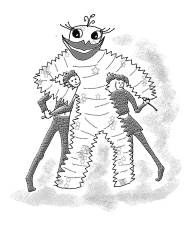 Пучеглаз:       Вы мои хорошие! Вы мои пригожие! Вы мои лапочки! У – тю – тю…. А – тя – тя….                           Ох, вы лапочки!                                 Ишь вы, лапочки!                           Не нужны вам мамочки!                         А где шапочки?                                  А где тапочки?                             А папочки до лампочки!Придворные:            Ах! Какой прилипучий! Ох! Какой чудовищно пучеглазый! Ой – ой – ой!Мюнхгаузен:               У нас на Земле такие, тоже встречаются. И никто не знает, как с ними бороться.Звёздочка:        Вы, уж попробуйте, дорогой Мюнхгаузен.Мюнхгаузен:               Попытаюсь! Любезный, вы не могли бы отпустить этих господ?Пучеглаз:       Что вы, что вы! Иди ко мне, мой хороший, я к тебе прилипну и буду тебя чмокать в макушку.Мюнхгаузен:               Отставить целовать меня в макушку! Скажите, уважаемый, Вам, что больше некого, или нечего любить? Пучеглаз:       Некого и нечего…. А кого и чего ещё можно любить?Мюнхгаузен:               Да всё, что угодно! Можно любить хомячков и кроликов! Можно любить слонов! В конце концов можно любить траву и цветы1Звёздочка:        Ах, как я хочу любить траву!Королева:      Прекратите молоть чепуху, дочь наша!Король:       Травы не бывает, наша дочь!Пучеглаз:       Хороший мой, дай я тебя чмокну, здесь нет кроликов! Здесь нет слонов! А травы вообще не бывает!Сердце Звёздочки не выдерживает подобных надругательств над её мечтой и она окунается в неудержимые рыдания.Мюнхгаузен:               Минуточку! Тихо!Сразу видно, что барона Мюнхгаузена пронзила какая-то идея. Он судорожно роется в карманах,  за пазухой и вынимает жалкий, измятый и засохший, но настоящий цветочек, который прихватил перед отправлением на Луну на память о родной планете.Мюнхгаузен:               А это, что по вашему? Что это, я спрашиваю?Честно признаться эффектные возглас и жест нашего героя не произвели должного впечатления на присутствующих. Слишком уж невзрачно выглядело засохшее земное растение на фоне бескрайнего космоса.Звёздочка:        Это… это и есть… трава?Мюнхгаузен:               Ну…. Как бы… это не совсем то… то есть совсем не то… то, но не совсем… то. М-да….Что и говорить – казус вышел. Пучеглаз:       Ой, ты мой хорошенький. Дай я тебя почмокаю.Мюнхгаузен:               Отстаньте, сейчас не до вас!Король:       Ну что ж, барон фон Мюнхгаузен! Испытаний вы не прошли. Так ведь, моя душечка?Королева:      Готовьтесь к настоящей казни. Правда, мой пампушечка?Похоже барон Карл Фридрих Иероним фон Мюнхгаузен впервые за вековую историю попал в безвыходное положение. Голова понура, усы долу. Да и не мудрено.Церемониймейстер:         Ваше последнее слово, казнимый!Звёздочка:        Вы не можете! Прекратите сейчас же! Бессовестные!Мюнхгаузен:               Не плачьте, принцесса! Конечно финал неожиданный, но, знаете, иногда приходится и умирать ради чего то высокого и справедливого. Вот возьмите этот цветок. Пусть он невзрачен и сух, но в нём есть семена.Звёздочка:        Семена?Мюнхгаузен:               Да, вот видите эти маленькие зёрнышки. Посадите их в… в лунную поверхность, может, что-нибудь и получится, может что-нибудь и взойдёт.Звёздочка:        Но разве такие маленькие, как вы сказали…. Зёрнышки могут сидеть? Как же я их посажу?Мюнхгаузен:               Позвольте я покажу вам, майне либе фрау Звёздочка.Придворные:            И мы хотим посадить! Мы тоже очень хотим! Дайте, дайте и нам!Звёздочка:        Берите, берите, здесь много, очень много. Мама, папа и вы возьмите! И вы посадите!Королева:      Ну, я, право не знаю, пампушечка. Может попробуем?Король:       Давай попробуем, душечка. Пленный, объясните что нам делать?Мюнхгаузен:               Итак, показываю и рассказываю. Берём семечко в левую руку… выбираем место… правой рукой сооружаем луночку… кладём в неё зёрнышко… засыпаем… и… и ждём.Ох и увлекающиеся эти придворные. Всё выполнили, всё сделали, как дети малые, и уселись ждать. Посидели, подождали, пока, кто-то не спросил:Церемониймейстер:         Скажите, а долго ждать? Скоро обед.Мюнхгаузен:               Я точно не знаю,.. неделю, две, может месяц.Король:       Ну, знаете, это ни в какие кратеры не лезет! Вы хотели нас надуть!Королева:      Прощайте, барон! Казнить его!И сколько Звёздочка не умоляла пощадить его, сколько не просила подождать ещё чуть – чуточку, Иероним фон Мюнхгаузен был заточён в клетку. Барабанная дробь, или как там на луне обозначают казни и…. Как, кто-то закричит: «Что это?»Картина седьмая. Что это?Придворные:            Что это?Вообще-то чудес не бывает, это научно доказанный факт, но то, что произошло, очень похоже на чудо. Может почва на Луне, какая-то особенная, а только взошёл зелёный кустик травы и расцвёл. А вот ещё один, и ещё, ещё…. Всего несколько мгновений и Луна стала большущей клумбой! Как красиво! Звёздочка:        Как красиво!Церемониймейстер:         Как красиво!Придворные:            Как красиво!Пучеглаз:       Как красиво! Я это люблю! Цветочки мои! Дайте я вас почмокаю, поцелую!Королева:      Пампушечка, что со мной? Я никого не хочу казнить.Король:       Душечка, я растроган, я добрею, я робею. Сейчас же отпустите уважаемого барона Карла Иеронима фон Мюнхгаузена! Дорогой барон! Признаюсь честно, вы потрясли нас! Я… я выполню своё обещание! И так, любое ваше желание, Карл.Королева:      Я догадываюсь! Наш гость, конечно же пожелает вернуться домой на Лем… простите на Землю!?Мюнхгаузен:               Как, разве это возможно?Придворные:            Конечно! Конечно, барон!Звёздочка:        Не забывайте, мой друг, вы на Луне. А здесь всё немножко по другому. Прощайте, барон Карл Иероним фон Мюнхгаузен! Вспоминайте меня!Придворные:           Прощайте, барон Карл Иероним фон Мюнхгаузен!Королева:      Прощайте, Фридрих!Король:       Прощайте, барон!Ну, вот, жанр всё-таки берёт своё. Кажется всё кончилось более или менее хорошо. Ещё секунда и наш герой отправится домой, на родную Землю. Фон Мюнхгаузен отвешивает изящный поклон, достойный королей и ….Мюнхгаузен:               Стойте! Подождите! Я не могу так! Я ещё не сказал своего желания.Король:       Ну так произнесите его и, как там у вас говорят: «Ауф видерзеен»!Мюнхгаузен:               Я желаю,.. что бы принцессе Звёздочке разрешили дружить с теми с кем она захочет! Дружить с обыкновенными нормальными, озорными и весёлыми детьми!Звёздочка:        Ах!Придворные:            Ох!Королева:      Что вы делаете? Какое странное желание!Король:       Барон! Не сердите меня! Я могу выполнить только одно ваше желание!Мюнхгаузен:               Ваши величества! Господа! Барон Карл Фридрих Иероним фон Мюнхгаузен не меняет решений, иначе он перестанет быть бароном Карлом Фридрихом Иеронимом фон Мюнхгаузеном! Король:       Ну, что ж!  Желание произнесено и отныне принцесса Звёздочка и все лунные принцессы могут дружить с кем им угодно!Звёздочка:        Я могу дружить с кем захочу?! И с этой девочкой? И с тем мальчиком? О, спасибо вам, папа, мама! Спасибо вам, барон! Но, постойте, а как же вы? Неужели вы не сможете вернуться на свою родную планету, на Землю?Мюнхгаузен:               Не беспокойтесь обо мне, милая принцесса. Для Мюнхгаузена не бывает безвыходных ситуаций! Ну, а в крайнем случае… я буду жить на Земле в сердцах той девочки и того мальчика, в сердцах миллионов детей их мам и пап. Такие люди, как барон Мюнхгаузен не умирают!Финал.Всё. Ах, да.… Эту историю о чрезвычайно опасном, увлекательном и удивительном путешествии барона Карла Фридриха Иеронима фон Мюнхгаузена на Луну мне рассказал барон Карл Иероним Фридрих фон Мюнхгаузен лично.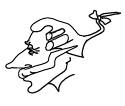                                                                    Январь .070003 Республика Казахстан. г. Усть-Каменогорск, Восточно-Казахстанской области, пр. Независимости 11/1- 48. astrahanss@gmail.com Сергей Астраханцев. Зарегистрировано в комитете по правам интеллектуальной собственности РК.Музыка к спектаклю написана Светланой Апасовой  apasovas@mail.ru